Port OverviewPort InformationKey RoutesDescription & contacts of key CompaniesDischarge Rates & Terminal Handling ChargesPort Handling EquipmentPort SecuritySOUTH SUDAN Malakal River Port Waterways Assessment – Malakal Upper Nile State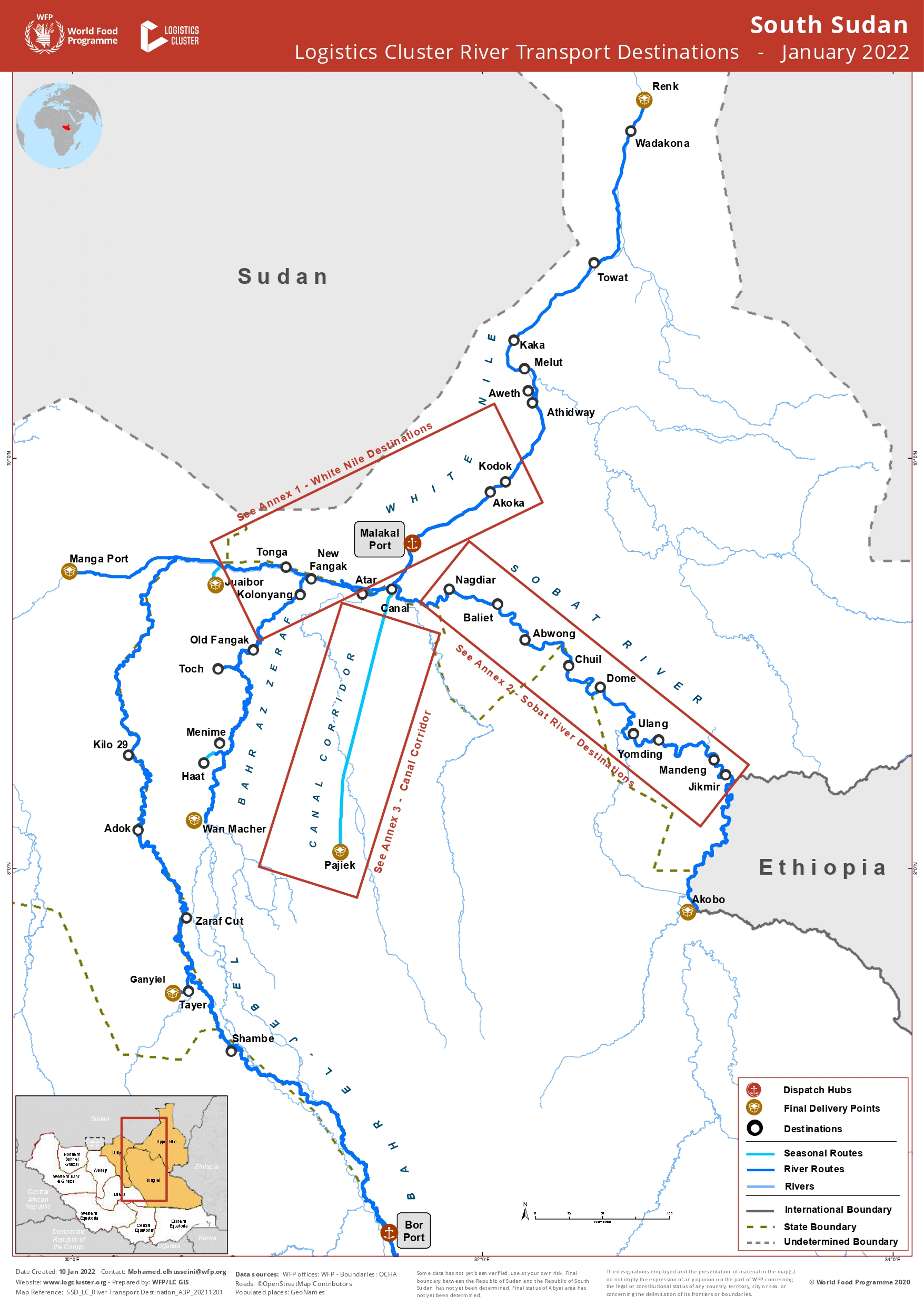 The White Nile flows through South Sudan, and the country has access to approximately 1,573 KMs of navigational waterways starching from Juba in the South to Kosti in the North Sudan via Malakal and from Bentiu in the West through Sobat River to Akobo on the Ethiopian border to the East. The Nile is accessible throughout the year, although the water levels fluctuate during the rainy and dry seasons in some areas, reducing the cargo-carrying capacity of barges/boats with operators loading vessels according to seasonal draft. The river is the only reliable transport link between the country's southern, central, and northern areas. River tributaries, such as Bahr Az Zeraf and Canal Corridor, are also navigable during the rainy season. Standard barges take around 400 MT during the rainy season, but sometimes, the river is navigable with 300 MT in the dry season. Some barge and powerboat operators provide passengers’ transport services along the river with significant ports of Malakal, Wau Shilluk, Kodok, Melut, Kaka, Wadakona, Renk, and Geger to the north which are easily accessible riverbanks. To the east along Sobat River, several riverbanks serve as docking points and to the south. Most river ports are accessible riverbanks from which porters can load and offload cargo. Loading and offloading facilities, including handling equipment, remain a challenge. Port OverviewMalakal Riverport is a government-managed main port located between Latitude 9.540595 and Longitude 31.644587, and it has a concrete pier of approximately 300 M in length. Loading and unloading of barges/boats is being managed by porters, which are organised in a union, and rates are negotiated. Humanitarian organisations provide mobile cranes only for their cargo. Malakal port is vital due to its geographical location, where humanitarian and other commercial cargo can be transhipped onto smaller vessels for onward delivery along the White Nile tributaries through the east, west, and north of the main river. The port is operational five days a week, with cargo boats arriving through the Sobat River – which stretches between Malakal and Nassir, the Bahr Az Zeraf River between Malakal and Wan-Machar, and the Canal corridor between Malakal and Pajiek, which is seasonal. Juba-Bor from the South and northern locations such as Wau Shilluk, Kodok, Melut, Kaka, Wadakona, and Renk. Passenger transport is mainly by powerboats and spaces allocated in barges by operators. Security is a major concern with the lack of police rescue boats, fire safety, fencing, and security lights, though there is a presence of security personnel to provide day/night security. Storage facilities at the port remain a challenge, with old ones needing improvement and no port handling equipment. Port InformationKey RoutesDescription and Contacts of Key CompaniesThe main barge and boat companies operating on South Sudan waterways are B&S Group, Internet International, Jodak, Nile Barges, Keer Marine, Inter-Link Inc, Leudier general trading, Transway Transporters & Logistics, Abilities Company Ltd, Malakal Commercial Boat Co Ltd. These companies performs both cargo and passengers’ transportation for commercial and humanitarian purposes. Discharge Rates and Terminal Handling ChargesDischarge rates and terminal handling charges are not fixed but determined by forces of demand and supply in the market. Sometimes it is negotiable between the operators (unions) and the port authorities.Berthing Specifications
No berths available.General Cargo Handling BerthsPort Handling EquipmentCargo handling at the port is mostly done by porters who are organized in a union for both loading and offloading. Mobile cranes belonging to humanitarian organizations are available only for humanitarian cargo. Container FacilitiesNot availablePort SecurityThere is presence of security personnel at the port during day and night. Lack of police boats for rescue, floatation devices, security lights, fire safety equipment, and damaged fence remained a main challenge at the port. There were plans for fence, storage facilities, and office improvement if port authority secured budget from national government. Port Location and ContactPort Location and ContactCountrySouth SudanProvince or DistrictMalakal, Upper Nile StateNearest Town or Citywith Distance from PortMalakalKm: 0Port's Complete NameMalakal River PortLatitude9.540595Longitude31.644587Managing Company or Port AuthorityGovernmentManagement Contact PersonAtem Chol Kur, +211915071686Nearest Airport and Airlines with Frequent International Arrivals/DeparturesMalakal Airport, Road (State & Interstate)Key Route InformationDomestic / InternationalKey Route InformationDomestic / InternationalKey Route InformationDomestic / InternationalKey Route InformationDomestic / InternationalFrom: MalakalTo: BorFrom: MalakalTo: RenkFrom: MalakalTo: AkoboTotal Distance (km)774326505Width (m)N/AN/AN/A River Flow(m³ / second)Average flow is approximately 924 M3/s with an average peak of approximately 1218 M3/s and minimum average flow of 609 M3/s.Average flow is approximately 924 M3/s with an average peak of approximately 1218 M3/s and minimum average flow of 609 M3/s.Sobat river one of the biggest tributaries of the White Nile with an average flow of 412 M3/s and an average peak & minimum flow of 680 M3/s and 99 M3/s.Seasonal EffectsPeak river flow of upper White Nile Basin above Malakal occurs between July & DecemberPeak river flow of upper White Nile Basin above Malakal occurs between July & DecemberWater levels reduces between March and June.Maximum Weight andSize of VesselsStandard 400 MT for barges, certain areas 300 MT depending on water levels. Barge and boat servicesStandard 400 MT for barges, certain areas 300 MT depending on water levels.Barge/Boat servicesBoat services, 50 – 200 MTRegular TrafficPassenger / CargoPassengers/cargoPassengers/cargoPassengers/cargoCompanies OperatingAlong the RouteB&S Group, Keer Marine for river, Jodak, Internet International, Nile Barges, Gieth, Tonga, MCBU, Northgate, Transway, Gamo Engineering, Inter LinksB&S group of Co, Keer Marine, Internet Int, Nile Barges, Gieth, Tonga, MCBU, Northgate, Transway, Gamo Engineering, Inter- Link Inc, Jodak, Mango treeInternet International, Gieth, Tonga, MCBU, Northgate, Transway, Gamo Engineering, Inter Link Inc, Sharow Trading, Abilities Company Ltd, Leudier General Trading.Security ConcernsYes, various security checkpoints present along, and operators use national security personnel/convoy leaders on barges/boats occasionally to help them navigate. Yes, various security checkpoints present along, and operators use national security personnel/convoy leaders on barges/boats occasionally to help them navigate. Yes, various security checkpoints present along, and operators use national security personnel/convoy leaders on barges/boats occasionally to help them navigate. Main PortsBor, Shambe, Adok, MalakalMalakal, Wau Shilluk, Kodok, Melut, Kaka, Wadakona, Renk, GegerNasser, AkoboType of BerthQuantityLength(m)MaximumDraft (m)CommentsConventional BerthN/AN/AN/ANot availableContainer BerthN/AN/AN/ANot availableSilo BerthN/AN/AN/ANot availableBerthing TugsN/AN/AN/ANot availableWater BargesAvailableCargo TypeBerth IdentificationImports - Bagged CargoN/AExports - Bagged CargoN/AImports and Exports - RoRoN/AOther ImportsN/AEquipmentAvailableTotal Quantity and Capacity AvailableComments on Current Condition and Actual UsageDockside Crane NoContainer GantriesNoMobile CranesYes One, 3.5 MTOwned by UN agencies Reachstacker NoRoRo Tugmaster (with Trailer) NoGrain Elevator with Bagging Machines NoTranstainerNoForkliftsNoFacilities20 ft40 ftContainer Facilities AvailableN/AN/AContainer Freight Station (CFS)N/AN/ARefrigerated Container StationsN/AN/AOther Capacity DetailsN/AN/ADaily Take Off Capacity 
(Containers per Day) N/AN/ANumber of Reefer Stations 
(Connection Points)N/AN/AEmergency Take-off Capacity N/AN/AOff take Capacity of Gang Shift 
(Containers per Shift) N/AN/ASecuritySecurityISPS CompliantYesCurrent ISPS Level 
(Level 1 = Normal, Level 2 = Heightened, Level 3 = Exceptional)Level 3Police Boats NoFire EnginesNo